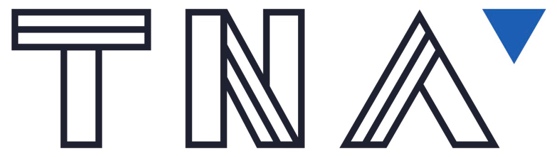 TNA CaPT Performing Company Database FormThank you for submitting your information to Theatre Network Australia's Circus & Physical Theatre Performing Company database. This database is for small, medium, and large Australian circus and physical companies who present work. You can use this form to create a new or amended entry for your company. Once submitted, your entry will be reviewed by our staff before it appears online. Please allow some time for this update process. Company Name *Company Type* 
Please only include your specific, primary art form(s) and specialisations. Do not select any that are only incidental to your work. Aboriginal and Torres Strait Islander ArtsCircus and Physical TheatreDanceDisabilityFestivalMulti ArtsMusicPresenter/ProducerPuppetryRegionalTheatreYoung peopleCity/Suburb *State *Email *Phone*Website *Facebook URLInstagram URLYouTube/Vimeo URL About the company (Max 100 words) *What year was the company established? *Company annual turnover?Project basedUnder $250k $250k - $750k$750k - $1.25m$1.25m - $2.5m$2.5m - $4mOver $4mWhat audience(s) is your work suitable for? Fringe FestivalsKids / FamiliesLate NightMajor FestivalsOtherOutdoorsRegional CommunitiesYouthPlease attach an image in landscape format. Thank you for filling out this form. Please email the completed Word doc to info@tna.org.au. If you have any feedback about this process or any questions at all, please email at info@tna.org.au or phone (03) 9947 1015.